  UNIVERSIDAD AUTÓNOMA DE BAJA CALIFORNIA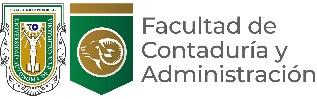 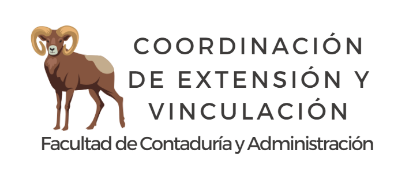  FACULTAD DE CONTADURÍA Y ADMINISTRACIÓNUNIDAD TIJUANA  Coordinación de Extensión y Vinculación.Solicitud para formalizar actividades académicas / de campo.  Instrucciones: Favor de llenar los espacios que correspondan según el tipo de evento a registrar. En todas las actividades fuera de la UABC deberá presentar una lista con el nombre y matrícula de los estudiantes para verificar que tengan registrado el 
seguro facultativo o equivalente con 7 días de antelación a la actividad. El ISSSTECALI e ISSSTE no son válidos para eventos fuera del   estado de Baja California.  Tipo de evento Tipo de evento Tipo de evento Tipo de evento Tipo de evento Tipo de evento Tipo de evento Tipo de evento Tipo de evento                              Visitas empresariales                                Talleres                                       Congresos                             Prácticas de Campo                                     Pláticas                                       Conferencias                             Visitas empresariales                                Talleres                                       Congresos                             Prácticas de Campo                                     Pláticas                                       Conferencias                             Visitas empresariales                                Talleres                                       Congresos                             Prácticas de Campo                                     Pláticas                                       Conferencias                             Visitas empresariales                                Talleres                                       Congresos                             Prácticas de Campo                                     Pláticas                                       Conferencias                             Visitas empresariales                                Talleres                                       Congresos                             Prácticas de Campo                                     Pláticas                                       Conferencias                             Visitas empresariales                                Talleres                                       Congresos                             Prácticas de Campo                                     Pláticas                                       Conferencias                             Visitas empresariales                                Talleres                                       Congresos                             Prácticas de Campo                                     Pláticas                                       Conferencias                             Visitas empresariales                                Talleres                                       Congresos                             Prácticas de Campo                                     Pláticas                                       Conferencias                             Visitas empresariales                                Talleres                                       Congresos                             Prácticas de Campo                                     Pláticas                                       Conferencias          Dentro del campus                   Fuera del campus:          Dentro del campus                   Fuera del campus:          Dentro del campus                   Fuera del campus:          Dentro del campus                   Fuera del campus:Fecha del evento:            /                /       Fecha del evento:            /                /       Fecha del evento:            /                /       Fecha del evento:            /                /       Fecha del evento:            /                /       Conferencias/Congresos/Talleres /PláticasConferencias/Congresos/Talleres /PláticasConferencias/Congresos/Talleres /PláticasNombre del expositor: Nombre del expositor: Correo electrónico: Nombre del evento:  Nombramiento o puesto del expositor: Nombramiento o puesto del expositor:Visita empresarial /Práctica de CampoVisita empresarial /Práctica de CampoNombre de la empresa: Correo electrónico/No telefónico (contacto): Justificación del evento (en todos los casos)Justificación del evento (en todos los casos)Objetivo:  Objetivo:  Nombre y clave de la materia a la que fortalece el evento o actividad: Nombre y clave de la materia a la que fortalece el evento o actividad: Características y contenido del documento final:Características y contenido del documento final:Nombre del maestro responsable de la materia: Grupo(s) participantes: Carrera (s) involucradas                LAE                         LC                       LNI                          LI                      LIN                          TRONCO COMÚNCarrera (s) involucradas                LAE                         LC                       LNI                          LI                      LIN                          TRONCO COMÚNNombre y Firma del Maestro Responsable de la Materia:Nombre y Firma del Coordinador de Carrera o Programa EducativoCorreo:TelFecha de solicitud:   dd / mm  / aaaaDra. Blanca Estela Bernal EscotoCoordinadora de Otras ModalidadesVo.Bo Nora del Carmen Osuna Millan SubdirectoraVo.Bo Juan Manuel Alberto Perusquia Velasco Coordinador extensión y vinculación   